 ФЕДЕРАЛЬНОЕ АГЕНТСТВО ЖЕЛЕЗНОДОРОЖНОГО ТРАНСПОРТАФедеральное государственное бюджетное образовательное учреждениевысшего образования«Петербургский государственный университет путей сообщенияИмператора Александра I»Кафедра «Электрическая тяга»РАБОЧАЯ ПРОГРАММАдисциплины«Надежность подвижного состава» (Б1.Б.36)для специальности23.05.03 «Подвижной состав железных дорог»для специализации«Электрический транспорт железных дорог»Форма обучения – очная, заочнаяСанкт – Петербург2018ЛИСТ СОГЛАСОВАНИЙ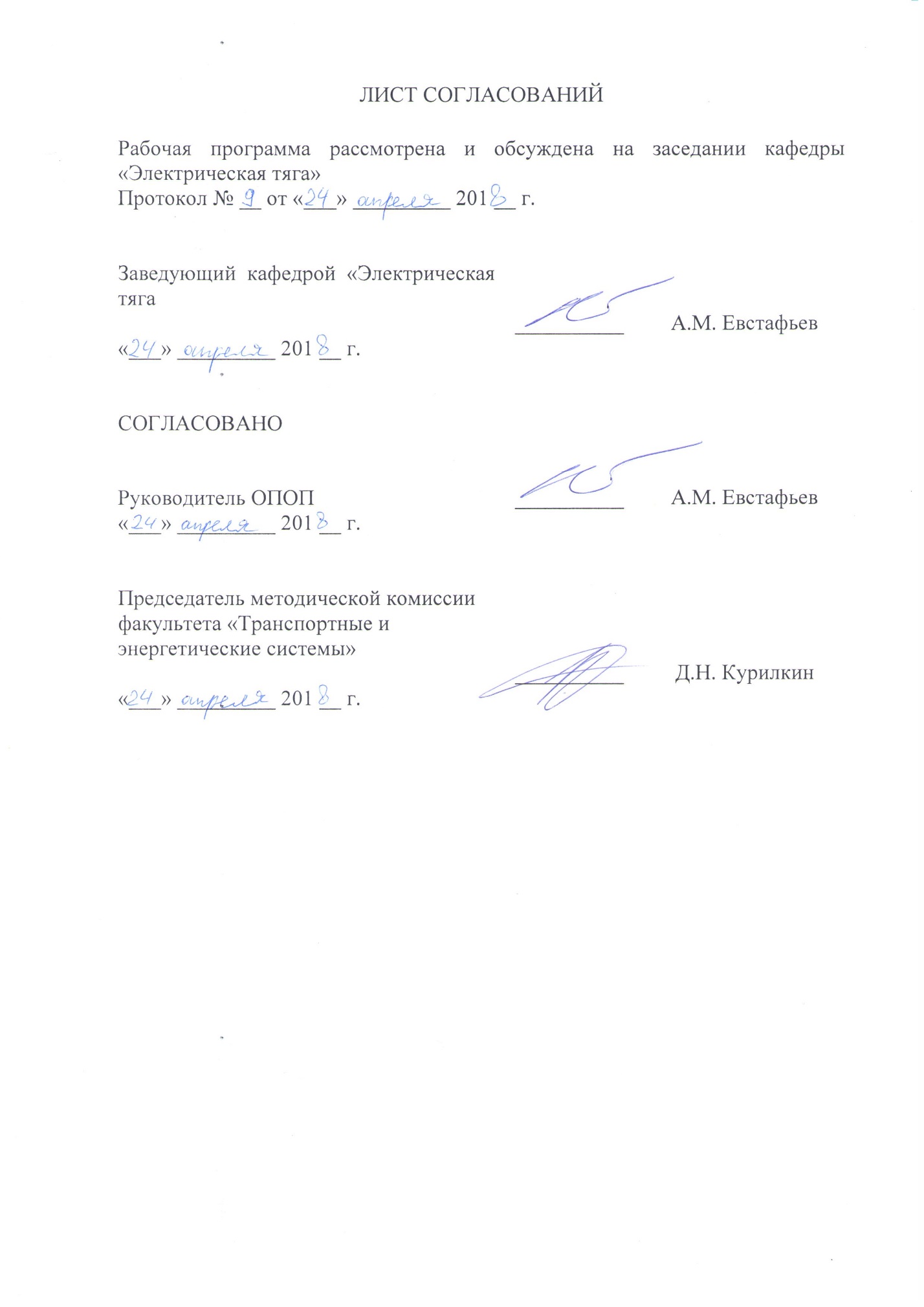 Рабочая программа рассмотрена и обсуждена на заседании кафедры «Электрическая тяга»Протокол № __ от «___» _________ 201 __ г. 1. Цели и задачи дисциплиныРабочая программа составлена в соответствии с ФГОС ВО, утвержденным «17» октября 2016 г., приказ № 1295 по специальности 23.05.03 «Подвижной состав железных дорог», по дисциплине «Надежность подвижного состава». Целью изучения дисциплины «Надежность подвижного состава» является обучение обучающихся основам теории надежности, применению ее положений в практической деятельности для анализа и расчета показателей надежности подвижного состава с использованием компьютерных технологий.Для достижения поставленной цели решаются следующие задачи:- изучается методология теории надежности;- изучаются методы повышения надежности подвижного состава.2. Перечень планируемых результатов обучения по дисциплине,соотнесенных с планируемыми результатами освоения основнойобразовательной программыПланируемыми результатами обучения по дисциплине являются: приобретение знаний, умений, навыков и/или опыта деятельности.В результате освоения дисциплины обучающийся должен:ЗНАТЬ:- основные понятия теории надежности;- причины возникновения внезапных и постепенных отказов;- показатели надежности подвижного состава и методы их расчета;- основные направления повышения надежности подвижного состава.УМЕТЬ:- осуществлять расчеты показателей надежности элементов и систем подвижного состава;- производить разработку логических схем систем подвижного состава и оценку их надежности;- разрабатывать и реализовывать мероприятия по повышению надежности подвижного состава.ВЛАДЕТЬ НАВЫКАМИ:- использования в нормативно – технической документации основных понятий теории надежности подвижного состава;- формирования баз первичных статистических данных для расчета показателей надежности;- расчета показателей свойств, характеризующих надежность систем подвижного состава;- выбора методов повышения надежности систем подвижного состава;- использования компьютерных технологий для оценки элементов и систем подвижного состава.Процесс изучения дисциплины направлен на формирование следующих профессиональных компетенций (ПК):– способностью использовать математические и статистические методы для оценки и анализа показателей безопасности и надежности подвижного состава (ПК–4).Область профессиональной деятельности обучающихся, освоивших данную дисциплину, приведена в п.2.1 ОПОП.Объекты профессиональной деятельности обучающихся, освоивших данную дисциплину, приведены в п.2.2 ОПОП.3. Место дисциплины в структуре основной профессиональной образовательной программыДисциплина «Надежность подвижного состава» (Б1.Б.36) относится к базовой части.4. Объем дисциплины и виды учебной работы	Для очной формы обучения:Для заочной формы обучения:5. Содержание и структура дисциплины5.1 Содержание дисциплины	5.2 Разделы дисциплины и виды занятий	Для очной формы обучения:Для заочной формы обучения:6. Перечень учебно–методического обеспечения для самостоятельнойработы обучающихся по дисциплине7. Фонд оценочных средств для проведения текущего контроля успеваемости и промежуточной аттестации обучающихся по дисциплинеФонд оценочных средств по дисциплине «Надежность подвижного состава» является неотъемлемой частью рабочей программы и представлен отдельным документом, рассмотренным на заседании кафедры «Электрическая тяга» и утвержденным заведующим кафедрой.8. Перечень основной и дополнительной учебной литературы, нормативно-правовой документации и других изданий, необходимых для освоения дисциплины8.1 Перечень основной учебной литературы, необходимой для освоения дисциплины1. Зеленченко А.П., Ролле И.А., Цаплин А.Е. Надежность электроподвижного состава. Учебное пособие СПБ.: ФГБОУ ВПО ПГУПС, 2015 – 40 с.2. Зеленченко А.П., Цаплин А.Е. Расчет надежности элементов тягового электропривода подвижного состава. Методические указания к курсовому проектированию по дисциплине «Надежность подвижного состава». СПБ.: ФГБОУ ВПО ПГУПС, 2014 – 29 с. 8.2 Перечень дополнительной учебной литературы, необходимой для освоения дисциплины1. Горский А.В., Воробьев А.А. Надежность электроподвижногосостава. М.: Маршрут, 2005 – 301 с.8.3. Перечень нормативно-правовой документации, необходимой для освоения дисциплины.При освоении данной дисциплины нормативно-правовая документация не используется.8.4. Другие издания, необходимые для освоения дисциплины.При освоении данной дисциплины другие издания не используются.9. Перечень ресурсов информационно-телекоммуникационной сети «Интернет», необходимых для освоения дисциплины1. Личный кабинет обучающегося и электронная информационно-образовательная среда. [Электронный ресурс]. – Режим доступа: http://sdo.pgups.ru/ (для доступа к полнотекстовым документам требуется авторизация).2. Электронно-библиотечная система «Лань». [Электронный ресурс].– Режим доступа: http://e.lanbook.com/10. Методические указания для обучающихся по освоению дисциплиныПорядок изучения дисциплины следующий:1. Освоение разделов дисциплины производится в порядке, приведенном в разделе 5 «Содержание и структура дисциплины». Обучающийся должен освоить все разделы дисциплины с помощью учебно-методического обеспечения, приведенного в разделах 6, 8 и 9 рабочей программы. 	2. Для формирования компетенций обучающийся должен представить выполненные типовые контрольные задания или иные материалы, необходимые для оценки знаний, умений, навыков и (или) опыта деятельности, предусмотренные текущим контролем (см. фонд оценочных средств по дисциплине).По итогам текущего контроля по дисциплине, обучающийся должен пройти промежуточную аттестацию (см. фонд оценочных средств по дисциплине).11. Перечень информационных технологий, используемых при осуществлении образовательного процесса по дисциплине, включая перечень программного обеспечения и информационных справочных системПеречень информационных технологий, используемых при осуществлении образовательного процесса по дисциплине:- технические средства (компьютерная техника и средства связи (персональные компьютеры, проектор, интерактивная доска, видеокамеры, акустическая система и т.д.);- методы обучения с использованием информационных технологий (компьютерное тестирование, демонстрация мультимедийных материалов, компьютерный лабораторный практикум и т.д.);- перечень Интернет-сервисов и электронных ресурсов (поисковые системы, электронная почта, профессиональные, тематические чаты и форумы, системы аудио и видео конференций, онлайн-энциклопедии и справочники, электронные учебные и учебно-методические материалы).Дисциплина обеспечена необходимым комплектом лицензионного программного обеспечения, установленного на технических средствах, размещенных в специальных помещениях и помещениях для самостоятельной работы.12. Описание материально-технической базы, необходимой для осуществления образовательного процесса по дисциплинеМатериально-техническая база соответствует действующим санитарным и противопожарным правилам и нормам и обеспечивает проведение всех видов дисциплинарной и междисциплинарной подготовки и научно-исследовательской работ обучающихся, предусмотренных учебным планом по специальности 23.05.03 «Подвижной состав железных дорог». Материально-техническая база содержит помещения для проведения занятий лекционного типа, занятий семинарского типа, курсового проектирования (выполнения курсовых работ), групповых и индивидуальных консультаций, текущего контроля и промежуточной аттестации, а также помещения для самостоятельной работы и помещения для хранения и профилактического обслуживания учебного оборудования, укомплектованные специализированной мебелью и техническими средствами обучения, служащими для представления учебной информации большой аудитории (настенным экраном с дистанционным управлением, маркерной доской, считывающим устройством для передачи информации в компьютер, мультимедийным проектором и другими информационно-демонстрационными средствами).В случае отсутствия в аудитории технических средств обучения для предоставления учебной информации используется переносной проектор и маркерная доска (стена).Для проведения занятий лекционного типа используются наборы демонстрационного оборудования и учебно-наглядных пособий в виде презентаций (плакатов), которые обеспечивают тематические иллюстрации в соответствии с рабочей программой дисциплины.Лаборатории, необходимые для реализации программы специалитета, оснащены соответствующим лабораторным оборудованием.Помещения для самостоятельной работы обучающихся оснащены компьютерной техникой с возможностью подключения к сети «Интернет» и обеспечением доступа в электронную информационно-образовательную среду.Заведующий кафедрой «Электрическая тяга__________А.М. Евстафьев«___» _________ 201 __ г.СОГЛАСОВАНОРуководитель ОПОП__________А.М. Евстафьев«___» _________ 201 __ г.Председатель методической комиссии факультета «Транспортные и энергетические системы» __________Д.Н. Курилкин«___» _________ 201 __ г.Вид учебной работыВсего часовСеместрВид учебной работыВсего часов6Контактная работа (по видам учебных занятий)В том числе:лекции (Л)практическая работа (ПР)лабораторные работы (ЛР)483216-483216-Самостоятельная работа (СРС) (всего)8787Контроль99Форма контроля знанийЗ, КРЗ, КРОбщая трудоемкость: час / з.е.144/4144/4Вид учебной работыВсего часовКурсВид учебной работыВсего часов4Контактная работа (по видам учебных занятий)В том числе:лекции (Л)практическая работа (ПР)лабораторные работы (ЛР)1284-1284-Самостоятельная работа (СРС) (всего)128128Контроль44Форма контроля знанийЗ, КРЗ, КРОбщая трудоемкость: час / з.е.144/4144/4№п/пНаименованиераздела дисциплиныСодержание раздела1Основные понятия и определения теории надежностиПредмет, задачи и основы методологии теории надежности подвижного состава.Основные понятия: надежность, безотказность, долговечность, ремонтопригодность, сохраняемость.Состояния: работоспособное состояние,неработоспособное состояние, исправноесостояние, неисправное состояние,предельное состояние.Отказы. Внезапный отказ. Постепенный отказ.2Количественные характеристики надежностиКоличественные характеристики надежности:вероятность безотказной работы, вероятностьотказа, интенсивность отказов, средняя частотаотказов (поток отказов), средний срок службы,среднее время восстановления, коэффициентготовности, коэффициент  вынужденного простоя, коэффициент технического использования. Связь надежности с экономическимипоказателями систем. Коэффициент стоимостиэксплуатации.3Параметрическая надежность системПричины нестабильности характеристиксистем. Расчет параметрической надежностив случае линейной зависимости рабочейхарактеристики системы от ее параметров.Расчет параметрической надежностив случае нелинейной зависимости рабочейхарактеристики системы от ее параметров.Влияние точности сборки агрегатов насвойства подвижного состава.4Расчет надежности систем на основном соединении элементовЭкспоненциальный закон надежности.Расчетные соотношения. Виды расчетовнадежности: прикидочный, ориентировочныйи заключительный. Цели расчетов. Логическаясхема расчета надежности на основномсоединении элементов.5Расчет надежности систем на резервном соединении элементовСпособы резервирования. Кратность резервирования. Расчетные соотношения при общеми раздельном резервировании. Особенности резервирования силовых полупроводниковыхпреобразователей электроподвижногосостава. Понятие о смешанном соединенииэлементов. Алгоритм расчета систем на  смешанном соединении элементов.Логические схемы расчета надежности на резервном и смешанном соединении элементов.6Расчет надежности систем в период постепенных отказовВиды износов и закономерности процессов изнашивания. Определение износа тормозных колодок пригородных электропоездов.Нормальное распределение. Определение показателей надежности в период постепенных отказов. Учет при расчетах надежности систем совместного действия внезапных и постепенных отказов.7Расчет надежности восстанавливаемых изделийОпределение показателей надежности восстанавливаемых изделий.Определение надежности электровоза как системы с несколькими возможными состояниями.8Определение надежности оборудования на основании данных эксплуатацииСбор информации о надежности: требования, цели, источники. Обработка информации о надежности оборудования электроподвижного состава. Применение критериев согласия.9Расчет количества запасных изделийРаспределение Пуассона. Методика определения необходимого количества запасных изделий.10Методы повышения ресурса изнашиваемого оборудованияТрадиционные методы. Новые перспективные методы (газоплазменное напыление, электро-дуговое напыление, диффузные методы, эпиламирование, лазерное упрочнение).  №п/пНаименование разделадисциплиныЛПРЛРСРС1Основные понятия  и определения теории надежности2---2Количественные характеристикинадежности22-63Параметрическая надежностьсистем42-94Расчет надежности систем наосновном соединении элементов42-85Расчет надежности систем нарезервном соединении элементов42-106Расчет надежности систем  в период постепенных отказов62-127Расчет надежности восстанавливаемых изделий42-128Определение надежности оборудования на основании данных эксплуатации22-109Расчет количества запасных изделий21-1010Методы повышения ресурса изнашиваемого оборудования21-10ИТОГО3216-87№п/пНаименование разделадисциплиныЛПРЛРСРС1Основные понятия  и определения теории надежности1--122Количественные характеристикинадежности1--123Параметрическая надежностьсистем1--124Расчет надежности систем наосновном соединении элементов-1-145Расчет надежности систем нарезервном соединении элементов-1-146Расчет надежности систем  в период постепенных отказов11-147Расчет надежности восстанавливаемых изделий11-148Определение надежности оборудования на основании данных эксплуатации1--129Расчет количества запасных изделий1--1210Методы повышения ресурса изнашиваемого оборудования1--12ИТОГО84-128№п/пНаименование разделаПеречень учебно – методического обеспечения1Основные понятия  и определения теории надежности1. Зеленченко А. П., Ролле И. А., Цаплин А. Е. «Надежностьэлектроподвижного состава». Учебное пособие.СПБ., ФГБОУ ВПО ПГУПС.2014 – 40 с.2. Зеленченко А. П., ЦаплинА. Е. «Расчет надежностиэлементов тягового электропривода подвижногосостава». Методические указания к курсовомупроектированию по дисциплине «Надежностьподвижного состава». СПБ., ФГБОУ ВПО ПГУПС. 2014 – 36 с.2Количественные характеристикинадежности1. Зеленченко А. П., Ролле И. А., Цаплин А. Е. «Надежностьэлектроподвижного состава». Учебное пособие.СПБ., ФГБОУ ВПО ПГУПС.2014 – 40 с.2. Зеленченко А. П., ЦаплинА. Е. «Расчет надежностиэлементов тягового электропривода подвижногосостава». Методические указания к курсовомупроектированию по дисциплине «Надежностьподвижного состава». СПБ., ФГБОУ ВПО ПГУПС. 2014 – 36 с.3Параметрическая надежностьсистем1. Зеленченко А. П., Ролле И. А., Цаплин А. Е. «Надежностьэлектроподвижного состава». Учебное пособие.СПБ., ФГБОУ ВПО ПГУПС.2014 – 40 с.2. Зеленченко А. П., ЦаплинА. Е. «Расчет надежностиэлементов тягового электропривода подвижногосостава». Методические указания к курсовомупроектированию по дисциплине «Надежностьподвижного состава». СПБ., ФГБОУ ВПО ПГУПС. 2014 – 36 с.4Расчет надежности систем наосновном соединении элементов1. Зеленченко А. П., Ролле И. А., Цаплин А. Е. «Надежностьэлектроподвижного состава». Учебное пособие.СПБ., ФГБОУ ВПО ПГУПС.2014 – 40 с.2. Зеленченко А. П., ЦаплинА. Е. «Расчет надежностиэлементов тягового электропривода подвижногосостава». Методические указания к курсовомупроектированию по дисциплине «Надежностьподвижного состава». СПБ., ФГБОУ ВПО ПГУПС. 2014 – 36 с.5Расчет надежности систем нарезервном соединении элементов1. Зеленченко А. П., Ролле И. А., Цаплин А. Е. «Надежностьэлектроподвижного состава». Учебное пособие.СПБ., ФГБОУ ВПО ПГУПС.2014 – 40 с.2. Зеленченко А. П., ЦаплинА. Е. «Расчет надежностиэлементов тягового электропривода подвижногосостава». Методические указания к курсовомупроектированию по дисциплине «Надежностьподвижного состава». СПБ., ФГБОУ ВПО ПГУПС. 2014 – 36 с.6Расчет надежности систем  в период постепенных отказов1. Зеленченко А. П., Ролле И. А., Цаплин А. Е. «Надежностьэлектроподвижного состава». Учебное пособие.СПБ., ФГБОУ ВПО ПГУПС.2014 – 40 с.2. Зеленченко А. П., ЦаплинА. Е. «Расчет надежностиэлементов тягового электропривода подвижногосостава». Методические указания к курсовомупроектированию по дисциплине «Надежностьподвижного состава». СПБ., ФГБОУ ВПО ПГУПС. 2014 – 36 с.7Расчет надежности восстанавливаемых изделий1. Зеленченко А. П., Ролле И. А., Цаплин А. Е. «Надежностьэлектроподвижного состава». Учебное пособие.СПБ., ФГБОУ ВПО ПГУПС.2014 – 40 с.2. Зеленченко А. П., ЦаплинА. Е. «Расчет надежностиэлементов тягового электропривода подвижногосостава». Методические указания к курсовомупроектированию по дисциплине «Надежностьподвижного состава». СПБ., ФГБОУ ВПО ПГУПС. 2014 – 36 с.8Определение надежности оборудования на основании данных эксплуатации1. Зеленченко А. П., Ролле И. А., Цаплин А. Е. «Надежностьэлектроподвижного состава». Учебное пособие.СПБ., ФГБОУ ВПО ПГУПС.2014 – 40 с.2. Зеленченко А. П., ЦаплинА. Е. «Расчет надежностиэлементов тягового электропривода подвижногосостава». Методические указания к курсовомупроектированию по дисциплине «Надежностьподвижного состава». СПБ., ФГБОУ ВПО ПГУПС. 2014 – 36 с.9Расчет количества запасных изделий1. Зеленченко А. П., Ролле И. А., Цаплин А. Е. «Надежностьэлектроподвижного состава». Учебное пособие.СПБ., ФГБОУ ВПО ПГУПС.2014 – 40 с.2. Зеленченко А. П., ЦаплинА. Е. «Расчет надежностиэлементов тягового электропривода подвижногосостава». Методические указания к курсовомупроектированию по дисциплине «Надежностьподвижного состава». СПБ., ФГБОУ ВПО ПГУПС. 2014 – 36 с.10Методы повышения ресурса изнашиваемого оборудования1. Зеленченко А. П., Ролле И. А., Цаплин А. Е. «Надежностьэлектроподвижного состава». Учебное пособие.СПБ., ФГБОУ ВПО ПГУПС.2014 – 40 с.2. Зеленченко А. П., ЦаплинА. Е. «Расчет надежностиэлементов тягового электропривода подвижногосостава». Методические указания к курсовомупроектированию по дисциплине «Надежностьподвижного состава». СПБ., ФГБОУ ВПО ПГУПС. 2014 – 36 с.Разработчики программы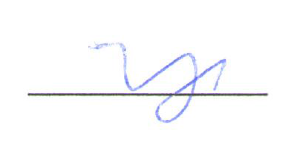 к.т.н., доцент____________А.Е. Цаплин«23» апреля 2018 г.